Безопасность для всех и для каждого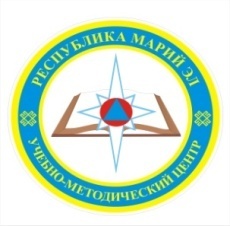 ВЕСТНИК  УМЦОСНОВЫ
ЛИЧНОЙБЕЗОПАСНОСТИ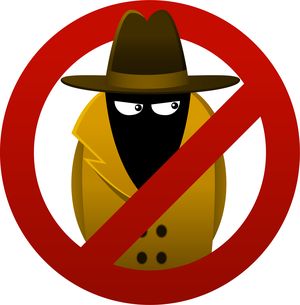 Понятийно- терминологический словарь гражданской зашиты дает понятиеличной безопасности как состояние защищенности жизни 
и здоровья человека, от опасных воздействий (физических, экологических,
и др.). Государство в соответствии с действующим законодательством обеспечивает безопасность каждого гражданина.Статья 2 Конституции Российской Федерации гласит: «Человек, его права и свободы являются высшей ценностью. ...».Таким образом, личная безопасность — это одна из основных составляющих национальной безопасности нашего государства. Предлагаемый материал составлен в виде памяток, с цель проинформировать, как каждый гражданин может позаботиться о своей безопасности.Основы личной безопасности1. В своем доме и  квартире1. Лучше всего поставить квартиру на охранную сигнализацию 
(в случае кражи материальную ответственностьбудет нестимилиция).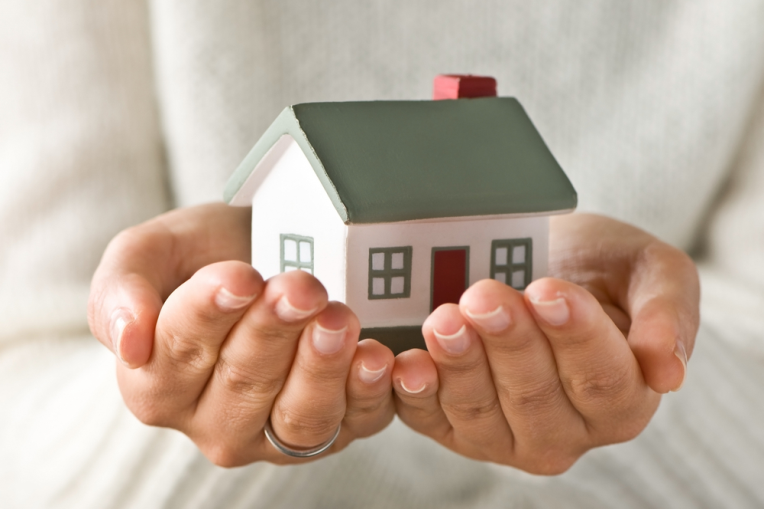 При наличии на двери вашего подъезда кодового устройства,
не оставляйте дверь открытой и не впускайте незнакомых людей, которые пытаются «нанести визит» кому-нибудь.3. Собака (пусть даже небольшая, но умеющая громко 
и басовито лаять) может быть лучшим средством охраны 
в квартире (а если собака крупная и хорошо дрессированная - и на улице).4. Хорошо иметь сотовый телефон для возможной связи 
с экстренными службами в том случае, если злоумышленники перерезали телефонную проводную линию на лестничной площадке.5. Познакомьтесь и подружитесь с соседями, которые, полностью узнав ваши привычки, могут,в случае странного движения или шума в вашей квартире или рядом с ней в подъезде, заподозрить неладное и вмешаться.6. Если вдруг вы оказались перед вооруженным преступником, 
то не старайтесь стать героем - лучше вести себя пассивно, скрывая первые чувства, так как любая неконтролируемая реакция может иметь драматические последствия. Постарайтесь запомнить и записать приметы злоумышленника, чтобы облегчить его возможное опознание. Если вы стали жертвой преступлениято заявите о нем в органы охраны порядка.7. При отъезде на несколько дней договоритесь с соседями, чтобы они вынимали из вашего почтового ящика почту (полный ящик свидетельствует об отсутствии хозяев данной квартиры).8. Если потерялись или исчезли ключи, лучше поменять замки квартиры.2. Безопасность на улице1. Избегайте прогулок в одиночестве в малолюдных местах. Откажитесь (по возможности) от ночных передвижений,в крайнем случае, воспользуйтесь такси.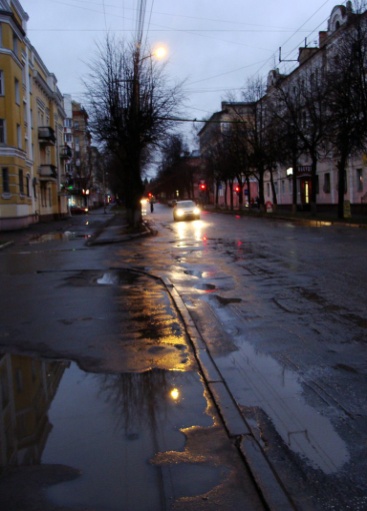 2. Старайтесь предвидеть и избегать неприятные ситуации. Если к вам грубо обращаются по поводу якобы допущенной ошибки или делают вас объектом насмешек не внушающие вам доверия люди, не отвечайтеи не поддавайтесь на провокации.3. Будьте внимательны к подворотням и плохо освещенным углам, стараясь по возможности их избегать.4. Никогда не показывайте деньги или драгоценности (их надо держать во внутреннем кармане, в дипломате или в другом надежном месте).5. Не нагружайте себя свертками и пакетами, лучше всегда иметь свободу движений на тот случай, если возникнет необходимость защищаться.6. Если кто-либо мешает вам передвигаться, и вы не можете освободиться, зовитеполицейского или звоните в звонок на любой входной двери.7. В незнакомом городе передвигайтесь с картой, которая позволит сэкономить время; по той же причине побольше обращайтесь к разным людям, когда вы ищите какой-нибудь адрес, потому что единственный ответ может быть неправильным.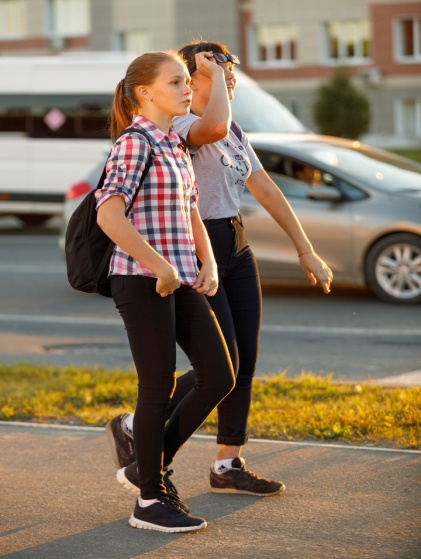 8. Не останавливайте машины автостопом и не соглашайтесь на то, чтобы вас подвозили незнакомые люди.9. Если какой-нибудь автомобилист спрашивает совета, дайте его быстро и четко или извинитесь, что вы не знаете этого места, но не вызывайтесь сопровождать незнакомого человека3. В общественных местах1. Обращайтесь в учреждения для оплаты какой-либо квитанции 
не в час пик.Выходя из филиала Сбербанка после того, как вы сняли деньги со счета, не показывайте их (это же относится к тем моментам, когда вы дожидаетесь своей очереди в кассу, чтобы оплатить что-либо).2. Пересекая дорогу, не выскакивайте внезапно из-за передней части автобуса или остановившегося грузовика, которые закрывают обзор водителю (не делайте этого вблизи поворотов и перекрестков, особенно
в слабоосвещенных местах).3. Если вы услышите выстрелы, немедленно отойдите от окна 
и ложитесь на пол (предварительно выключите свет), передвигайтесь по квартире пригнувшись. Подойдя к окну сбоку, палкой или шваброй задерните шторы, укройте детей в ванной.4. Если вы оказались на месте перестрелки, немедленно ложитесь на землю или спрячьтесь за ближайшим укрытием (столбом, деревом и т.п.), прижмитесь к стене дома. Чтобы не стать жертвой случайной пули, старайтесь не оставаться на середине улицы и передвигайтесь ползком или пригнувшись.4. На концерте (на стадионе, в театре).1. Находясь в театре, кинотеатре или на стадионе не приближайтесь 
к стеклянным дверям или ограждениям,  к которым вас могут прижать.2. Не занимайте мест в углах зала, близко к стене или поперечным перегородкам (между секторами), откуда затруднено бегство и где есть опасность быть раздавленными.3. Наибольшая давка бывает перед сценой, так как все стремятся вперед..5. На митинге, в толпе1. Не находитесь рядом со сценой или местом, откуда выступают ораторы (эти места находятся под пристальным вниманием милиции и воинственно настроенных элементов, а в случае возникновения давки с них отступать труднее).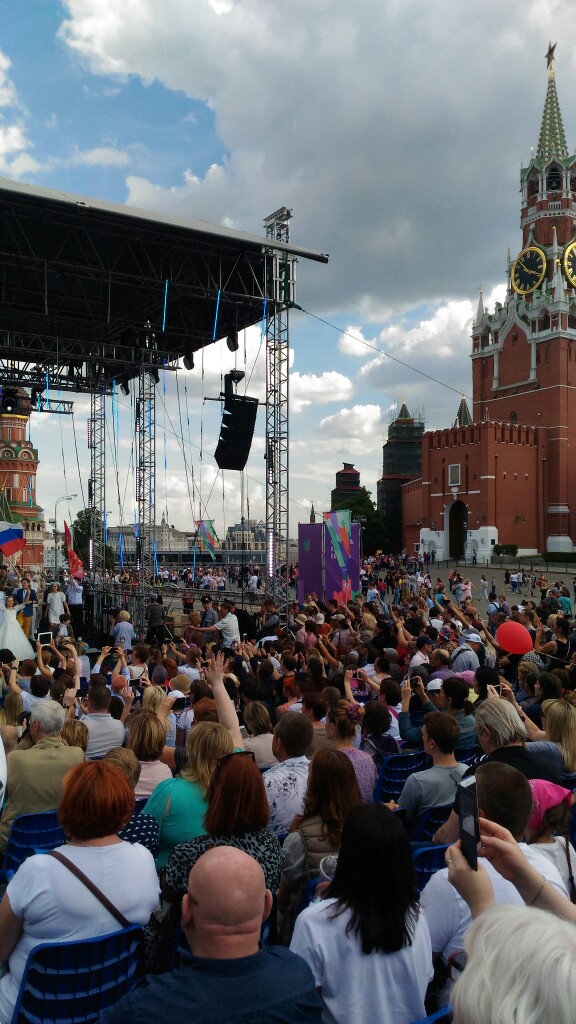 2. Кино- и фотоаппаратура привлекает внимание экстремистски настроенных элементов (в лучшем случае разобьют вашу аппаратуру, в худшем- пострадаете вы сами).3. Если милиция начала операцию по рассеиванию толпы  не теряйте спокойствия и самообладания: стойте спокойно, всем
своим видом выражайте миролюбие, не кричите и не делайте движений, которые могут быть восприняты как агрессивные.4. В случае если толпа пришла в движение - опасно находиться возле стеклянных витрин магазинов, стен зданий, деревьев (прижатые к ним толпой люди получают травмы). 
В движущейся толпе старайтесь не упасть (имеющиеся громоздкие вещи лучше бросить), следовать лучше по направлению движения толпы и стремиться быть ближе к центру (здесь больше воздуха и возможностей для маневров). Если вы упали в движущейся толпе, то необходимо немедленно подняться (иначе затопчут), для этого встать на четвереньки, выставить как можно дальше вперед опорную ногу и не сгибая ее под напором толпы резко подняться.5. В случае давки необходимо прижать согнутые в локтях руки 
к грудной клетке (так можно амортизировать давление толпы 
и защитить себя от сдавливания).6. Не держите руки в карманах.7. При применении слезоточивого газа закрыть рот и нос смоченным платком (в любом случае лучше всего покинуть место применения газа).6. .В общественном транспорте 
(автобусе, троллейбусе, трамвае, такси)1. Постарайтесь не засыпать и не забываться во время движения, не заглядывайтесь в окно, если имеются личные вещи (багаж) и на полу стоит ваша сумка или чемодан.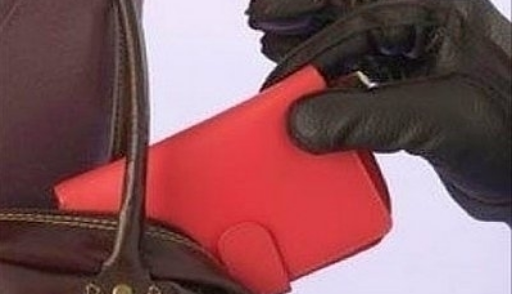 2. Если нет свободного сидячего места, постарайтесь стоять в центральном проходе.3. Не стойте около дверей (именно здесь чаще всего можете быть ограблены кем-нибудь из выходящих).4. Старайтесь пользоваться государственными машинами, следите за тем, чтобы таксист вез вас правильным и кратчайшим путем; точно и четко называйте нужный адрес7.В железнодорожном поезде1. Выбирайте сидячие места против движения поезда.2. Располагайтесь (особенно ночью) в тех купе, где уже кто-то есть. Не засыпайте, если ваши попутчики вызывают у вас недоверие. Держите свет в купе включенным, даже если это мешает отдыхать. Не оставляйте двери приоткрытыми. Держите документы или бумажник в надежном месте (чемодан - под первой полкой, портфель - поближе к стене).3. Громоздкие и тяжелые вещи ставьте вниз, не загромождайтена ночь двери в купе (в темноте будет трудно выбраться наружу).4. На ночь убирайте со столика в купе еду, бутылки и т.п., чтобы при толчке осколки не поранили вас.5. Спать на боковых местах лучше ногами вперед по ходу поезда, чтобы исключить перелом шейного позвонка при резком броске вперед тела в момент столкновения поезда с препятствием.6. На промежуточных станциях во время выхода пассажиров держите поближе к себе сумку, пиджак и личные вещи, не оставляйте их на соседнем сиденье.8. В лифте1. Не входите в лифт, если там находится незнакомая личность, которая не вызывает у вас лично доверия.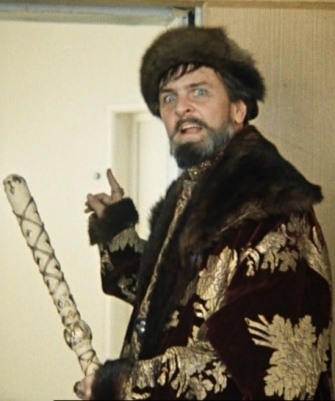 2.Если на лестничной площадке, куда вы направляетесь, находятся подозрительные люди, лучше подняться этажом выше.3. Если лифт застрял между этажами, не поддавайтесь панике, нажмите на кнопку вызова диспетчера и соберите всю свою волю (не пытайтесь самостоятельно выбраться из лифта, тем более, если не знаете как это делается).4. Если из-за какой-то неисправности лифт падает, необходимо, чтобы тело не соприкасалось с полом в момент удара (для этого можно ухватиться 
за стенки лифта и непрерывно подпрыгивать).5. Находясь в лифте, лучше вставать в углах кабины, а также подальше от стекол и зеркал, которые разбиваясь, могут поранить.9. В магазине, на почте или в банке1. Попросите родственников или друзей сопровождать вас при покупках на крупную сумму и при получении денег в банке (на почте).2. При оплате используйте чеки или кредитные карточки, бумажники и ценные вещи носите в закрытых сумках (в дипломате) или пользуйтесь внутренними карманами пиджаков, сумками-визитками (не применяйте для хранения денег модные карманы-пояса).3. Держите сумку в руках так, чтобы ее нельзя было незаметно открыть или разрезать снизу или сбоку лезвием.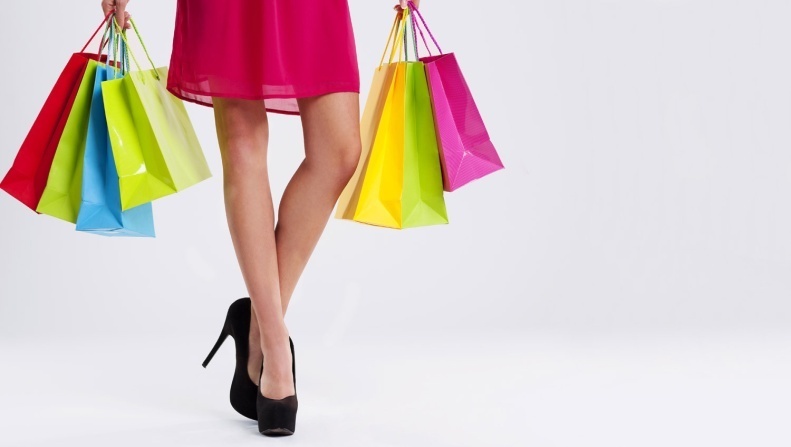 4. Старайтесь одну руку оставлять свободной от покупок.5. Обращайте внимание на людей, которые пытаются подойти к вам поближе, встают сзади или сбоку, прижимаются или отвлекают ваше внимание.10. В автомобиле1. Установите в автомобиле противоугонное устройство 
(и никогда не забывайте включать его) или сделайте двойную сигнализацию (злоумышленник лишь частично отключит устройство и может отказаться от своего замысла).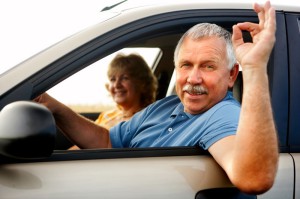 2. Не оставляйте ключ зажигания в автомобиле, даже во время коротких остановок.3. Оставляйте машину только на освещенном участке, около магазина, киоска и т.п.; Не ставьте машину вблизи кинотеатра - злоумышленнику легко убедиться, что вы вошли в кинотеатр и у него в распоряжении достаточно времени.4. Пользуйтесь платными стоянками.5. Убирайте из салона машины привлекающие внимание воров предметы (автомагнитола, дипломат, документы и т.п.).5. Всегда имейте при себе записанные номера собственной машины, технического паспорта и т.д.6. Пометьте в каком-либо незаметном месте (шасси или другое место автомобиля) собственные данные и номер шасси для того, чтобы опознать его, если полиция найдет краденую машину.7. При покупке подержанного автомобиля следует поменять ключи и имеющиеся противоугонные устройства.8. Автомобиль необходимо застраховать - вы сможете хотя бы компенсировать стоимость утраты (страховать имеет смысл не только автомобиль, но и другое свое имущество).11. В самолете1. Путешествуйте по возможности прямыми рейсами, избегая промежуточных посадок.2. Во время промежуточных остановок необходимо всегда выходить в аэропорт, так как иногда террористы захватывают самолет на стоянке.3. При авиакатастрофе (аварийной посадке) наклонитесь в кресле вперед, обхватите голову обеими руками; быстро снимите с себя все острые предметы, ювелирные украшения, часы, прижмите к себе детей.4. Выполняйте все указания командира корабля и экипажа, не вставайте с кресла до полной остановки самолета, пресекайте любым способом возникновение паники в салоне и нарушение центровки самолета.5. После прекращения движения самолета немедленно, соблюдая очередность, покидайте его, используя аварийные люки (правила пользования изображены на них) и надувные трапы.6. Помогая раненым и детям, удалитесь от самолета как можно дальше и ложитесь на землю, прикрыв голову руками, чтобы не пострадать от осколков при взрыве горючего.7. Окажите первую помощь раненым.8. В безлюдной местности с помощью других пассажиров соорудите из подручных материалов навесы для детей и раненых; отыщите источник воды и отправьте несколько человек за помощью.9. Не хулиганьте в самолете. Могут пострадать пассажиры, да и вы сами. Кроме того, УК дополнился новой статьей, предусматривающей ответственность за «совершение из хулиганских побуждений действий, угрожающих безопасной эксплуатации транспортных средств».Личная безопасность – это готовность человека защитить себя и окружающих в критической ситуации и это важная составляющая нашей жизни.На Спасателей надейся, асам не плошай!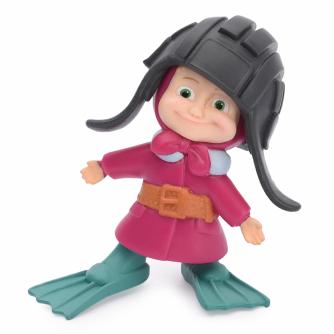 Информационный бюллетень №4 2020                                                    республиканского государственного казенного учреждения дополнительного профессионального образования
 «Учебно- методический центр экологической безопасности 
и защиты населения» 